§9-1321.  Licensee of general intangible and lessee of goods in ordinary course of business(1).   In this section, "licensee in ordinary course of business" means a person that becomes a licensee of a general intangible in good faith, without knowledge that the license violates the rights of another person in the general intangible and in the ordinary course from a person in the business of licensing general intangibles of that kind.  A person becomes a licensee in the ordinary course if the license to the person comports with the usual or customary practices in the kind of business in which the licensor is engaged or with the licensor's own usual or customary practices.[PL 1999, c. 699, Pt. A, §2 (NEW); PL 1999, c. 699, Pt. A, §4 (AFF).](2).   A licensee in ordinary course of business takes its rights under a nonexclusive license free of a security interest in the general intangible created by the licensor, even if the security interest is perfected and the licensee knows of its existence.[PL 1999, c. 699, Pt. A, §2 (NEW); PL 1999, c. 699, Pt. A, §4 (AFF).](3).   A lessee in ordinary course of business takes its leasehold interest free of a security interest in the goods created by the lessor, even if the security interest is perfected and the lessee knows of its existence.[PL 1999, c. 699, Pt. A, §2 (NEW); PL 1999, c. 699, Pt. A, §4 (AFF).]SECTION HISTORYPL 1999, c. 699, §A2 (NEW). PL 1999, c. 699, §A4 (AFF). The State of Maine claims a copyright in its codified statutes. If you intend to republish this material, we require that you include the following disclaimer in your publication:All copyrights and other rights to statutory text are reserved by the State of Maine. The text included in this publication reflects changes made through the First Regular and First Special Session of the 131st Maine Legislature and is current through November 1. 2023
                    . The text is subject to change without notice. It is a version that has not been officially certified by the Secretary of State. Refer to the Maine Revised Statutes Annotated and supplements for certified text.
                The Office of the Revisor of Statutes also requests that you send us one copy of any statutory publication you may produce. Our goal is not to restrict publishing activity, but to keep track of who is publishing what, to identify any needless duplication and to preserve the State's copyright rights.PLEASE NOTE: The Revisor's Office cannot perform research for or provide legal advice or interpretation of Maine law to the public. If you need legal assistance, please contact a qualified attorney.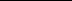 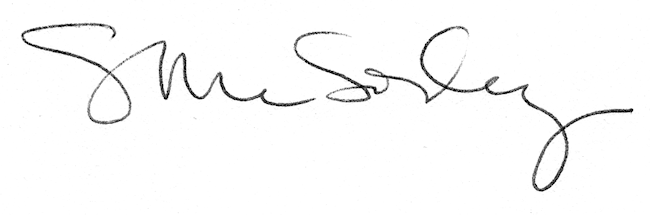 